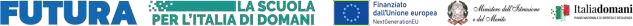 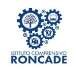 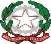 Data 	      IL DICHIARANTE_____________________SCHEDA PROGETTO ESPERTO/A PERCORSO STEM SCUOLA DELL’INFANZIASCHEDA PROGETTO ESPERTO/A PERCORSO STEM SCUOLA DELL’INFANZIASCHEDA PROGETTO ESPERTO/A PERCORSO STEM SCUOLA DELL’INFANZIA                                                    Da compilare per ogni candidatura                                                    Da compilare per ogni candidaturaNome e cognome del/della candidato/aPosizione per cui ci si candidaFormatore esperto – Percorso STEM scuola dell’InfanziaxDescrizionepercorso formativo STEMTitolo del percorso formativoDestinatari  x  xMetodologia, attività e finalità (apporre una o più x nella terza colonna)Laboratorialità e learning by doingxMetodologia, attività e finalità (apporre una o più x nella terza colonna)Problem solving e metodo induttivoMetodologia, attività e finalità (apporre una o più x nella terza colonna)Organizzazione di gruppi di lavoro per l'apprendimentocooperativoMetodologia, attività e finalità (apporre una o più x nella terza colonna)Promozione del pensiero critico nella società digitaleMetodologia, attività e finalità (apporre una o più x nella terza colonna)Coding, pensiero computazionale, roboticaMetodologia, attività e finalità (apporre una o più x nella terza colonna)Competenze digitali (DigComp 2.2) e di innovazioneMetodologia, attività e finalità (apporre una o più x nella terza colonna)Altre attività STEM: Materiali didattici /strumenti richiesti(Finanziabili fino al 40% del costo diretto del percorso formativo)